Side 920A  Handicap  Tilknyt Handleplan til person med handicap Side 920A  Handicap  Tilknyt Handleplan til person med handicap Side 920A  Handicap  Tilknyt Handleplan til person med handicap Naviger frem til side 920ALT + Q 920Søg personen frem Søg personen frem, så data er vist i detailvisning på side 920A.Se evt. Huskeseddel Søg person med handicap side920Tilknyt HandleplanVælg knappen Handleplan.Side 920A_HP åbnes. 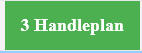 Dato for UdarbejdelseIndtast en dato for hvornår Handleplanen er udarbejdet.Hvis der allerede er oprettet én Handleplan vil datofeltet være udfyldt med seneste dato. Der skrives så en ny dato i datofeltet. 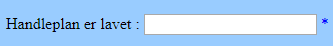 NotatfelterDer er en række feltet til at skrive i. Alle bør udfyldes i det omfang det er muligt.For at få adgang til de enkelte felter klikkes i den ønskede del i panelet i ve. side. Derved åbnes de underliggende felter:Der er en:StatusdelDynamisk delFermtidsdelKonklusionsdel 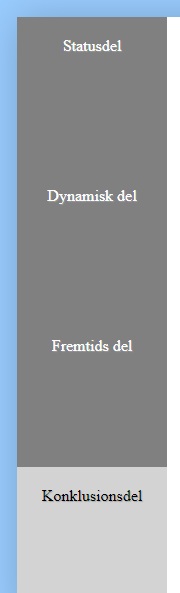 Husk at konkludere Handleplanen.Udfyld konklusionsdelenGem HandleplanenKlik på OK knappen når handleplanen er inddateret.OBS: der kan ikke rettes i en allerede gemt handleplan.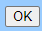 HistorikListe med tidligere noteringer. Når en handleplan er noteret og gemt vil den være synlig i en historik liste på siden. En gemt notering kan ikke rettes. Kan vises ved at klikke på datoen i listen.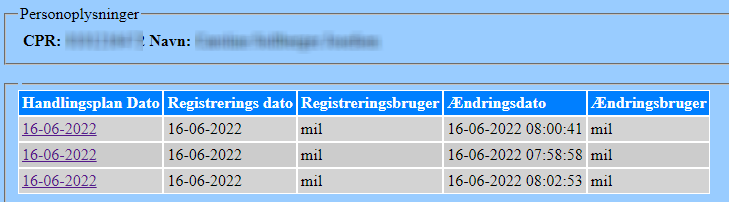 Version 3.0Dato: 27.08.2022/MIL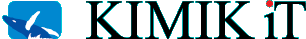 